Pamokos pradžiaPamokos pradžioje mokiniai sustoja į poras Vingio parko prieigose, kad galėtų žygiuoti link estrados. Mokytoja papasakoja kas yra žygio dainos, kaip jos atliekamos. Žygiuojant vaikai klauso mokytojos ir kartu dainuoja žygio dainas, pritaria joms naudodami kūno perkusiją.Pamokos eigaPriėjus Estrados aikštę, dešiniajame jos krašte sustojama prie informacinio stendo, vaizduojančio Vingio parke gyvenančius paukščius. Mokytoja papasakoja apie lietuvių liaudies paukščių balsų mėgdžiojimus, juos pademonstruoja, o mokiniai kartoja, improvizuoja savo klasės paukščių chorą. Eidami toliau sustoja įsiklausyti į paukščių čiulbesį ir bando nustatyti kokie paukščiai čiulba.Pamokos pabaigaPamokos pabaigoje mokiniai gebės įvardyti Vingio parko teritorijoje gyvenančius paukščius, atlikti keletą jų balsų pamėgdžiojimų bei padainuoti keletą žygio dainų.Pamokos metu naudojamos dainos, paukščių pamėgdžiojimai:GegutėKukū!Pagalvėlis pūkų.Kukū, kukū!Duos gegė taukų:Pasitepsi ratus,Važiuosi metus.GenysČiaku, čiaku,Viršum medžių kirsiu šakų!Tak… tak… taku,Medį plaku!Kai paplaksiu,Kirminėlių rasiu!Varna Kvarkt, kvarkt!Imkit žagres art, art, art!PelėdaSuvystyk, suvystyk!Palauk, palauk!Tuoj, tuoj!ŠarkaČirikt, čirikt, čirikt, bus svečių.Žygio daina nr. 1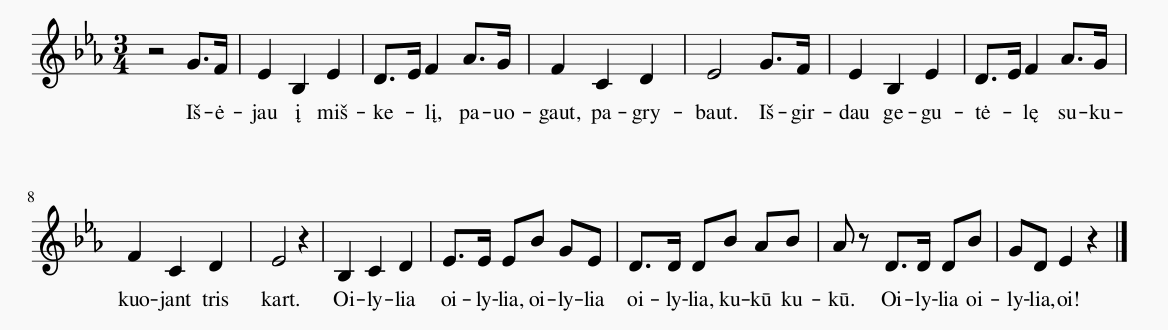 Žygio daina nr. 2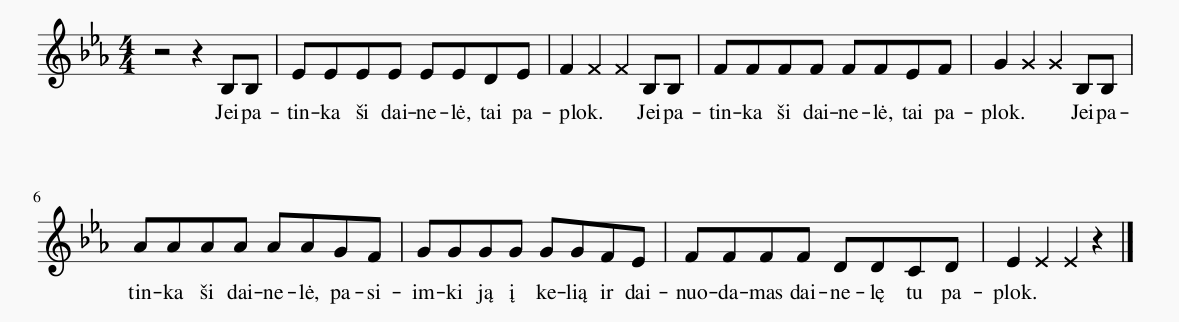 DalykasMuzikaKlasė1 kl.Trukmė35 min.VietaVingio parkasVietos adresasM. K. Čiurlionio g. 100, VilniusLauke/ vidujeLaukeMaksimalus dalyvių skaičius26Pamoką vedaMokytojasRegistracijaNereikalingaPamokos temaMuzikinis žygisPamokos klausimasKokia muzika skamba parke?Pamokos tikslasSupažindinti mokinius su žygio dainomis, atlikti jas naudojant kūno perkusiją. Išmokti keletą lietuvių liaudies paukščių pamėgdžiojimų.